City of SadievilleP.O. Box 129, 605 Pike Street Sadieville, Kentucky 40370AGENDAREGULAR CITY MEETING MONDAY, AUGUST 22, 2022 – 6:00 P.M.CITY HALLCALL TO ORDERMOMENT OF SILENCEROLL CALL/DETERMINATION OF QUORUMCITIZEN COMMENTS (SIGN-IN REQUIRED)OLD AND NEW BUSINESSMAYORPREVIOUS MINUTES APPROVALRegular meeting August 22, 2022FINANCIAL REPORTS APPROVALCITY ATTORNEYPUBLIC SAFETYTahoe floor matsPUBLIC WORKSPARKS & RECREATIONPop machine at parkChristmas budgetHalloween budgetSTREETS, TRAILS, AND WALKWAYSCITY CLERK REPORTADJOURNMENT

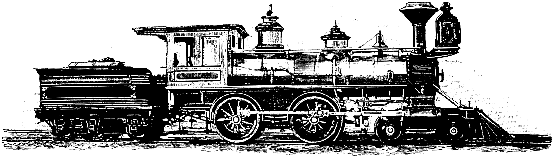 